Zápis z 21. stretnutia RC Nitra  v rotariánskom roku 2018/2019  dňa 18. februára 2019 v penzióne Artin Nitra Prítomní :  D. Hetényi, A. Havranová J. Jakubička, M. Svoreň,  L. Hetényi, M. Waldner I. Košalko, Ľ. Holejšovský, A. Tóth,  R. Plevka, J. Stoklasa, L. Gáll   Hostia : Wiliam SuOspravedlnení : P.  Grafenau, V. Miklík,  K. Lacko-Bartoš, P. Szabo, E. Oláh, L. Tatar, D. Peskovičová, P. Galo, J. Dóczy,  G. Tuhý, M. Poništ,  K. Pieta Rokovanie klubu zahájil Daniel Hetényi prezident RC Nitra 2018/2019. Privítal historika Zoltána Kőrösa, absolventa UCM Trnava. Z Koros porozprával o osudoch obyvateľov vtedajšieho severného Maďarska, dnešného južného Slovenska, ktorí boli nasadení proti Spojencom v Nemeckej ríši. Jednalo sa o svedectvo priamych  účastníkov nasadenia a neskorších vojnových zajtacov v táboroch zajatých Americkou, Angkickou a Francúzskou armádov. Jedná sa o doteraz nepoznanú históriu II. svetovej vojny, ktorá bola doteraz málo objasnená a spracovaná. Predovšetkým v bývalom Československu a teraz Slovensku. V diskusii boli frekventované otázky z II. svetovej vojny.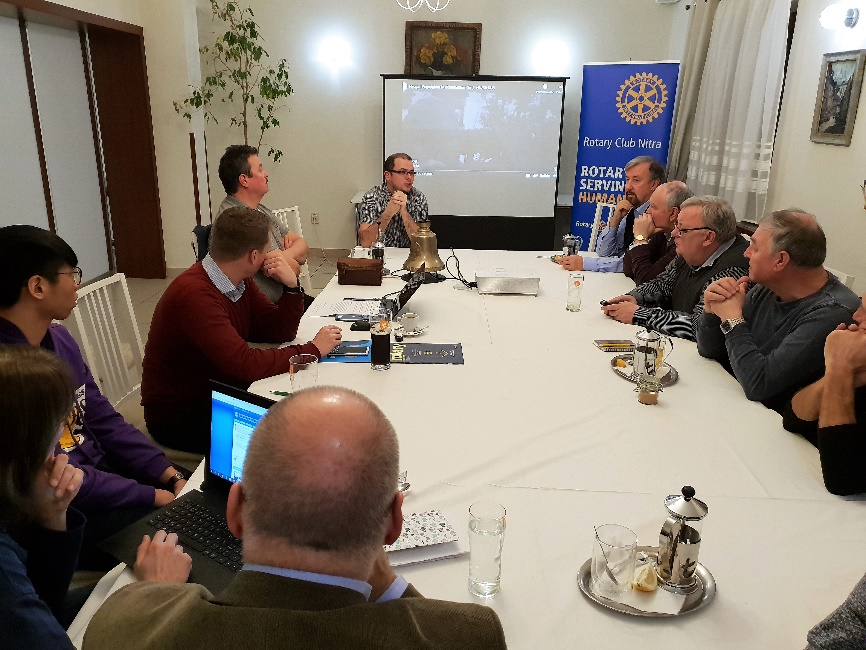 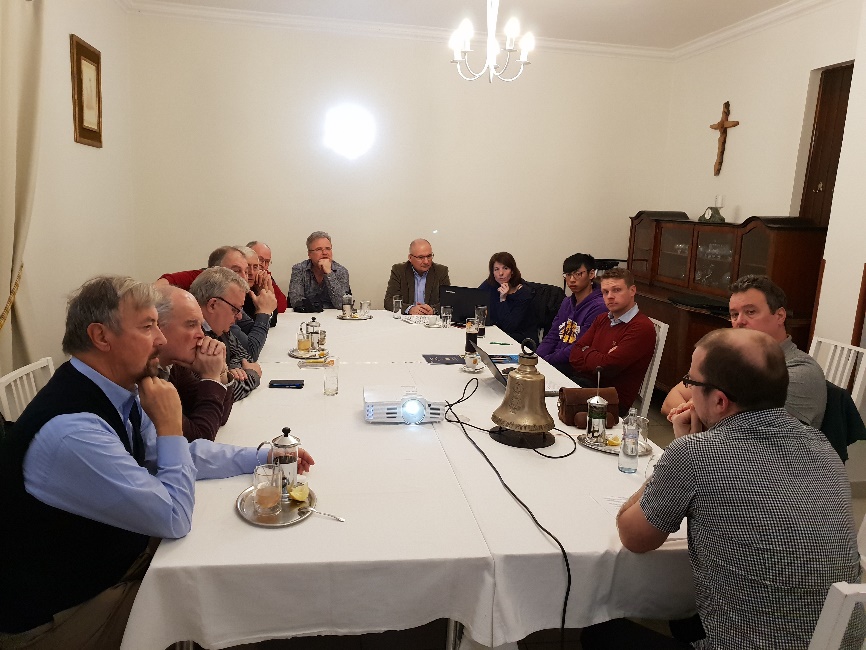 Ďalšie informácie :R. Plevka, návrhy na dištriktné vyznamenania treba predložiť do konca februára.Klubové divadelné predstavenie bude dňa 16.3.2019 (sobota) o 18.30 hodine. Pred predstavením bude spoločný raut, plánujeme pozvať bývalých výmenných študentov, host rodiny a priateľov Rotary. Vstupné 15,- Eur. Brilantná francúzska konverzačná komédia Meno s výborne napísanými dialógmi predstavuje priateľov patriacich k vyššej strednej vrstve Paríža, ktorých deklarované liberálne postoje predsa len narazia na spoločenské predsudky a stereotypy. A je otázne, či ostanú priateľmi aj po takejto spoločnej večeri...Táto nesporne najlepšia francúzska komédia súčasnosti z pera etablovanej autorskej dvojice Matthieu Delaporte a Alexandre de la Patellière bola napísaná v roku 2010 a odvtedy sa s úspechom uvádza po celom svete. Autori boli za ňu nominovaní na prestížnu francúzsku divadelnú cenu Prix Molière a za scenár a réžiu k rovnomennému filmu získali nominácie na cenu César za najlepší film a adaptáciu.Päť priateľov, ktorí sa poznajú už z detstva, sa stretne na spoločnej večeri. Elisabeth, matka dvoch detí a učiteľka francúzštiny na gymnáziu, pripravuje špecialitu marockej kuchyne. Jej manžel Pierre je profesorom literatúry na parížskej univerzite a viac ako príprava pohostenia ho zaujíma hľadanie kľúčov, ktoré opäť niekam založil. Kľúče nenájde ani po príchode hostí – Vincenta, brata Elisabeth, realitného makléra, a Clauda, hráča na pozaune vo filharmonickom orchestri. Vincentova tehotná partnerka Anna mešká, ale večera sa pomaly začína. Budúci otec prezradí, že dieťa bude chlapec. Ihneď sa začne hľadanie vhodného mena. Ale Vincent už meno vybral a bude to Adolphe... Atmosféra príjemnej večere sa okamžite zmení. Argument, že asociácia s menom Hitlera je minimálna, pretože meno Vincentovho syna sa bude písať po francúzsky, Pierrovi nestačí. Strhne sa výmena názorov, v ktorej si každý musí dať pozor, aby mu nepraskli nervy. Keď sa konečne objaví Anna, aj s budúcim nositeľom mena Adolphe, kolotoč hádok opäť pokračuje. Od názorov na mená detí a odhalení rodinnej minulosti sa pozornosť spoločnosti presunie na Clauda, ktorý sa doteraz snažil držať v úzadí.Hrajú: Barbora Andrešičová, Branislav Matuščin, Martin Nahálka, Tomáš Stopa, Andrea SabováVýlet do Budapešti s výmennými študentmi bude v druhom aprílovom týždni. William zabezpečuje program a účastníkov. Všetci účastníci si musia vybaviť v kluboch povolenie na výjazd. Oslovíme niektorý budapeštiansky klub na pomoc pri organizovaní programu v Budapešti.Zisťovanie účasti členov klubu na dištriktnej konferencii v Prahe v dňoch 11.5 – 19.5.2019. Registrácia do 1.5. 2019Ivan Košalko, školenie Nadácie Rotary – bude k dispozícii 23 tis. USD, môže byť viac projektov, knižničky - do konca marca musia byť nainštalované, globálne granty – predstavenie nášho globálne grantu, veľký ohlas nášho projektu - Gregory Fabian, úloha občianskych spoločností, príspevok klubov, treba vytvoriť finančnú schému – kto koľko prispeje, min. 1000 Eur by sme mali dať, dňa 15. 11. bude náš grant schvaľovaný MsZ, potom pošleme projekt do klubov. Projekt rozbehne Nitrianska komunitná nadácia. Grant zatiaľ schválila Mestská rada. Definitívne predložené už na nové MsZ. Nové mestské zastupiteľstvo dňa 3. 12. 2018 schválilo spoluúčasť na projekte v sume 24 000,- Eur. O ďalšiu podporu budeme oslovovať ostatné kluby. V januári návšteva RC Banská Bystrica. Výsledok bude oznámený RC Naperville.Predpokladané náklady na projekt spolu predstavujú 94 934,80 eur. Nitra má z mestského rozpočtu prispieť sumou 24 000 eur.Zmena rokovacieho poriadku RC Nitra. Prešli sme všetky články, dohodli sa na zmenách.   R. Plevka pripraví verziu na záverečné pripomienkovanie a zašle J. Stoklasovi.  Po zapracovaní pripomienok sa aktualizácia Rokovacieho predstaví aj ostatným členom klubu. Záver : podľa dohody s Jirkom Stoklasom sa Rokovací poriadok prepracuje podľa vzorových Stanov dištriktu a dáme ho znova zaregistrovať.Pripravované podujatia :J.  Všetečka nás pozval  dňa 1.3. o 18:00 ku Grófovi na Taiwanský deň spojený s koncertom. Za účťasti veľvyslanca Taiwanu, večer spojený s koncertom a tombolou. Dňa 6.3. 2019 o 18.00 hod. v Hoteli Therma v Dunajskej Strede sa uskutoční prednáška   europoslanca Józsefa Nagya k aktuálnym témam EK a EU parlamentu. Spoločná akciua RC Nitra a RC Dunajská Streda.Dištriktná konferencia bude budúci rok v Prahe v dňoch 11.5. – 19.5.2019https://rotaryprague2019.cz/RI konvent v Hamburgu, v dňoch 1.6.–5.6.2019, prihlášky: http://www.riconvention.org/en/hamburgDaniel Hetényi, prezident Rotary club Nitra 2018/2019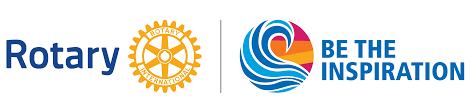 